NEW! Аквацентр (г. Глазов)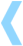 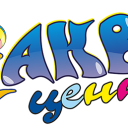 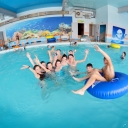 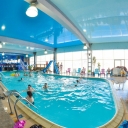 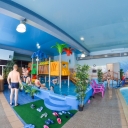 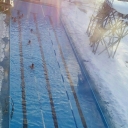 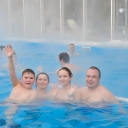 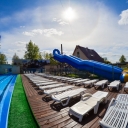 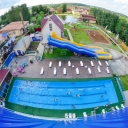 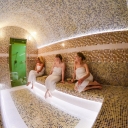 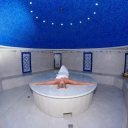 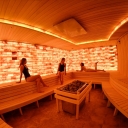 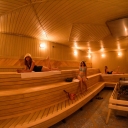 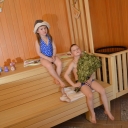 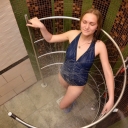 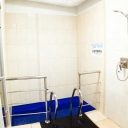 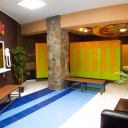 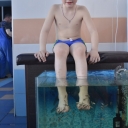 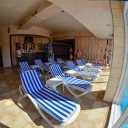 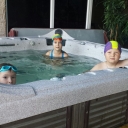 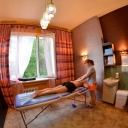 Термальный комплекс "Аквацентр" (г. Глазов)НОВЫЙ ТУР!  г. Пермь – г. Глазов – г. ПермьДата выезда: 14.10.2017, 28.10.2017, 04.11.2017, 18.11.2017На территории комплекса для Вас созданы все условия для великолепного отдыха. Здесь открытый и закрытый бассейны, для любителей экстрима – водные горки,  жаркие бани и сауны. Будут предложены  традиционные массажи и лечебные процедуры. Это идеальное место для  отдыха, релакса, восстановления физических и духовных сил. Комплекс подходит для отдыха молодежи, людей старшего возраста, детей любого возраста. Каждый найдет для себя нужное занятие и развлечение.Программа:07.00 - Выезд из Перми.11.30 – Прибытие в Глазов.11.30 - 13.30 –  Экскурсионная программа. Знакомство с городом. Экскурсия на производство пива с последующей дегустацией. Обед .14.00 – 19.00 – Посещение Термального комплекса РЦ «Кристалл»В комплекс входит:Большой бассейнБольшой бассейн с гидромассажем и максимальной глубиной до 1,7 метра.Детский бассейнСамых маленьких гостей ждет детский бассейн с игровой горкой.Детская парнаяВаши детки могут побывать в специальной сауне с температурой 50 градусов.Водные горкиБольшие водные горки «Гидротруба» и «Чёрная дыра» c длиной 94 и 97 метров.Открытый бассейнБассейн с подогревом под открытым небом для новых ощущений.Термальный комплекс.Здесь Вас ждут первоклассные сауны и парные, где каждый сможет отдохнуть с пользой для здоровья!Арома сауна выполнена по специальной технологии, в её основе лежит сибирский кедр. В кедровой бане всегда легкий и приятный аромат, заметно усиливающий терапевтический эффект банных процедур. Так же в арома сауне используются такие травы как мята, полынь и зверобой.Финская сауна: медики считают финскую сауну отличным способом очищения организма от шлаков и восстановления работы мышц. Температура в финской сауне, по сравнению с русской баней, может быть очень высокой – до 100°C, зато влажность гораздо ниже – всего около 15%.Хаммам или турецкая сауна: благодаря очень высокой влажности (100%) и относительно небольшой температуре воздуха ( 35-50 градусов) создается особый микроклимат.Детская сауна: температура воздуха в детской сауне примерно 50 градусов, что позволяет малышам провести в ней больше времени и не утомиться. А весёлые детские передачи и мультики, которые может смотреть ребёнок по телевизору, висящему в сауне,  позволят ещё ни раз заглянуть в неё.Циркуляционный душ ещё называют швейцарским, струйки воды при попадании на кожу ощущаются в виде легкого покалывания, которое воспринимается не болезненно, а даже приятно. В процессе гидромассажа происходит воздействие на всю поверхность тела одновременно, а не точечно, как это бывает при душе Шарко.Соляная сауна: в её основе лежит гималайская соль, она совмещает более 80 элементов, помогающих в борьбе с бронхиальной астмой, аллергиями, инфекционными и иммунными заболеваниями.Русская парная: большая сауна, в которой можно попариться веником от души. В русской парной бане источником нагревания воздуха служит специальная печь, а источником пара является докрасна разогретые камни, на которые льют небольшое количество воды. В русских парных парятся влажным паром с содержанием влаги до 60-70% при температуре 50-60 градусов и непременно с веником.Кедровая бочка  — это кабина с открытым верхом, куда подается пар с сбором из трав. Ваше тело погружено в ароматный пар, а голова остается снаружи, это необходимо для снятия лишней нагрузки с кровеносных сосудов. Кедр — один из лучших природных фармацевтов.Бар и комната отдыхаВ баре вы можете заказать себе ароматный травяной чай и отдохнуть на шезлонге, любуясь прекрасным видом из окна, которое выходит на пляжную зону РЦ Кристалл.В аква центре работает кафе, в котором можно заказать горячие блюда из меню, пиццу, хот доги, снэки. Есть различные напитки в ассортименте.19.00 – Выезд в Пермь.23.30 – Ориентировочное прибытие в Пермь. Стоимость тура на 1 человека:В стоимость посещения аква центра входит:Большой бассейн открытый и закрытыйДетский бассейн и саунаСамых маленьких гостей ждет детский бассейн с игровой горкой.Сауны и парныеДетская парнаяВодные горкиВ стоимость тура включено: проезд на комфортабельном автобусе, экскурсия, посещение пивоваренного производства с дегустацией пива, обед, посещение аква центра, страховка в автобусе.Стоимость дополнительных услуг:МассажКлассический общий массаж, 50 мин - 600 руб.Классический массаж спины, 30 мин - 300 руб.Классический массаж шейно-воротниковой зоны, 20 мин - 200 руб.Классический массаж ног, 20 мин - 200 руб.Детский общий массаж, 20 мин - 200 руб.Антицеллюлитный массаж (по зонам), 30 мин - 450 руб.Мыльный массаж, 30 мин - 500 руб.Тайский массаж, 60 мин – 1 000 руб.Фиш-массаж ног (рыбки гарра-руфа), 10 мин - 150 руб.С собой взять: купальный костюм, сланцы, полотенце, банные принадлежности.В раздевалке комплекса находятся ящики, в которые вы сможете убрать все свои вещи; душ, кабинки для переодевания и два фена.Дети до 5 лет с обедом(с предоставлением свидетельства о рождении)Пенсионеры, дети с 5 до 17 летВзрослый1 9002 6502 750